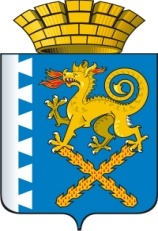 ГЛАВА НОВОЛЯЛИНСКОГО ГОРОДСКОГО ОКРУГАПОСТАНОВЛЕНИЕот « 18 »  июля 2016 №  628/1                                                               г. Новая ЛяляО проведении месячника, посвященного Дню пенсионерана территории Новолялинского городского округа в августе-октябре 2016 года          Руководствуясь Указом Губернатора Свердловской области Е.В. Куйвашева от 30.07.2013 № 403-УГ "О проведении Дня пенсионера в Свердловской области", в целях повышения уровня и качества жизни пенсионеров, проживающих на территории Новолялинского городского округа, усиления их роли в процессах жизнедеятельности общества, создания условий, обеспечивающих достойную жизнь, руководствуясь Уставом Новолялинского городского округа: ПОСТАНОВЛЯЮ:	1. Провести на территории Новолялинского городского округа  в августе-октябре 2016 года месячник, посвященный  Дню пенсионера в Свердловской области.2. Утвердить состав оргкомитета по проведению месячника, посвященного Дню пенсионера в Свердловской области на территории Новолялинского городского округа (приложение № 1).          3. Утвердить план мероприятий месячника, посвященного  Дню пенсионера в Свердловской области, проводимых  на территории Новолялинского городского округа (приложение № 2).          4.Настоящее постановление опубликовать в «Муниципальном вестнике Новолялинского городского округа» и разместить на официальном сайте администрации Новолялинского городского округа.5.Контроль исполнения настоящего постановления возложить на заместителя главы администрации по социальным и общим вопросам Е.В. Кильдюшевскую.Глава  округа                                                                                  С.А.БондаренкоПриложение № 1к постановлению главы Новолялинского городского округа от «___»_______2016 №________Состав оргкомитетапо проведению месячника, посвященного  Дню пенсионера на территории Новолялинского городского округа в августе-октябре 2016 года№п/пФ.И.О.Должность1.КильдюшевскаяЕлена Владимировназаместитель главы администрации Новолялинского городского округа-  председатель комитета2.КривошееваЛариса Владимировнаначальник Управления социальной политики по Новолялинскому району (по согласованию) заместитель председателя комитета3.КожевниковаВера Анатольевнаспециалист отдела по организационной работе и связи с общественностью-секретарь комитетаЧлены комиссииЧлены комиссииЧлены комиссии4.МарковаОксана Николаевнаначальник отдела по оргработе и связи с общественностью администрации Новолялинского городского округа5.ЮщенкоНадежда Владимировнаначальник ГОУ СОРН КЦСОН по Новолялинскому району (по согласованию)5.ТретьяковАнатолий Петровичначальник отделения Пенсионного фонда в Новолялинском  районе (по согласованию)6.ФоменкоНадежда Владимировнаглавный врач ГБУЗ СО «Новолялинская районная больница»  (по согласованию)7.ЛяпуноваЛариса Павловнаи.о. начальника отдела культуры, молодежной политики и спорта Новолялинского городского округа8.МадиароваМарина Владимировнаначальник финансового отдела администрации Новолялинского городского округа9.БондаренкоАлексей Александровичначальник Управления Лобвинской территории      10.БатмановаСветлана Сергеевнаначальник отдела по экономике и труду администрации Новолялинского городского округа11.СавченковаЕлена Николаевнадиректор ГУ Центр занятости населения в Новолялинском районе (по согласованию)12. ШихановаОльга Александровнаредактор газеты «Обозрение»13.Келлер Иосиф Ивановичпредседатель Совета ветеранов войны и труда Новолялинского городского округа14.СмирноваЛариса Геннадьевнаметодист Управления образованием  Новолялинского городского округа15.ТитоваСветлана Станиславовнапредседатель профкома ООО «Новолялинский ЦБК» (по согласованию) 